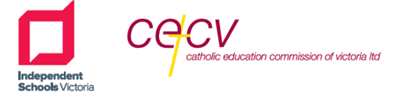 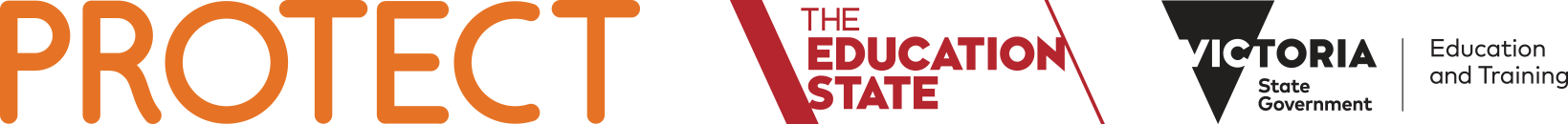 spotting the warning signs of child abuse: for school staffWhen should I act?You MUST act even if you are unsure and have not observed the abuse. You MUST following the Four Critical Actions for Schools: Responding to Incidents, Disclosures or Suspicions of Child Abuse. Failure to act can be a criminal offence.What is child abuse?Child abuse can include physical abuse, sexual abuse, grooming, emotional or psychological harm, neglect or family violence. It doesn’t have to involve physical contact or force. Child abuse can include:talking to a child in a sexually explicit way grooming a child for future sexual activityforcing a child to watch pornography being witness to family violencefailing to provide a child with an adequate standard of nutrition, supervision or medical care to the extent that their development of the child is placed at serious risk, or is significantly impaired.Who is most likely to be impacted by child abuse?Any child can be victim to child abuse, however children who are vulnerable, isolated and/or have a disability are disproportionately abused.Abuse is often committed by someone the child knows well such as a family member or someone within the school setting. In fact, child abuse can be committed by any member of the community. Regardless of who the perpetrator or victim is the trauma of child abuse can have devastating impacts upon a child’s wellbeing and development that can last for the rest of their life. This is why it is critical that we respond immediately to any form of suspected abuse within our school communities.What are the signs that a child has been abused?The most common physical and behavioural indicators of child abuse are outlined below. This is not an exhaustive list. If you feel uncomfortable about a child’s physical presentation or behaviour, but have not directly witnessed or been told about abuse, or risk of abuse, you should still act. You can seek further advice contact and if you form a reasonable belief that a child has been abused, is being abused, or is at risk of abuse then you MUST follow the Four Critical Actions for Schools: Responding to Incidents, Disclosures or Suspicions of Child Abuse.What are the signs that an adult is perpetrating abuse?The most common indicators that an adult is abusing a child are outlined below. This is not an exhaustive list.  If you feel uncomfortable in any way about a relationship between an adult and a child (or inappropriate relationships between children such as siblings) you MUST still act by following the Four Critical Actions for Schools: Responding to Incidents, Disclosures or Suspicions of Child Abuse.Where to go for further advice?Your Principal or a member of the leadership teamDHHS Child Protection on 131 278.Your local police station In addition, Catholic school staff can contact their local diocesan education office:Archdiocese of Melbourne: Student Wellbeing Information Line on (03) 9267 0228Diocese of Sale: Senior Education Consultant on (03) 5622 6600Diocese of Ballarat: Student Wellbeing on (03) 5337 7135Diocese of Sandhurst: Team Leader Pastoral Wellbeing on (03) 5443 2377.Want to know more? The advice contained within this factsheet is drawn from Identifying and Responding to All Forms of Abuse in Victorian Schools this can be found at: www.education.vic.gov.au/protectYou must refer to this guidance to ensure you meet your obligations to protect children.To familiarise yourself with this policy and to consider how it applies in different scenarios, visit www.education.vic.gov.au/protect COMMON PHYSICAL INDICATORS OF CHILD ABUSE bruises, welts, cuts/grazes or burns (especially those on back, bottom, legs, arms and inner thighs or in unusual configurations and may resemble an object)internal injuries and bone fractures not consistent with the explanation offeredany injury to the genital or rectal area (e.g. bruising, bleeding, infection or anything causing pain to go to the toilet)wearing clothes unsuitable for weather conditions to hide injuriessexually-transmitted diseases and/or frequent urinary tract infectionsappearing consistently dirty and unwashed and/or inappropriately dressed for weather conditionsbeing consistently hungry, tired and listlesshaving unattended health problems and lack of routine medical careinternal injuriesCOMMON behavioural INDICATORS OF CHILD ABUSE disclosure of abuse and/or drawings or writing which depicts violence and abusehabitual absences from school without reasonable explanationsignificant and unexplained delays in emotional, mental or physical development regressive or unusual changes to behaviour (e.g. sudden decline in academic performance, nervousness, depression. withdrawal, hyperactivity, aggression, bedwetting)drug or alcohol misuse, suicide or self-harm, harm to others or animalsan inconsistent or unlikely explanation for an injury, or inability to remember the causereluctance to go home and/or a wariness or fear of a parent/carerunusual fear of physical contact with adultspersistent and age-inappropriate sexual activity (e.g. excessive masturbation or rubbing genitals against adults, promiscuity)poor self-care or personal hygienean unusually close connection with an older personpossessing expensive gifts or money (e.g. a new mobile phone given to them by a “friend”)taking on a caretaker role prematurely, trying to protect other family membersCOMMON behavioural INDICATORS OF adults abusing childrenFamily members (parents, siblings, extended family)attempts by one parent to alienate their child from the other parentoverprotective or volatile relationshipsreluctance by the child to be alone with one or more of their family members a child and a sibling behaving like boyfriend and girlfriend (embarrassment if they are found alone together)Other adults (eg. school staff member, volunteers, coaches)touching a child inappropriatelybringing up sexual material or personal disclosures into conversations with a child inappropriate contact with the child  (e.g. calls, emails, texts, social media)obvious or inappropriate preferential treatment of the child  (making them feel “special”)giving inappropriate / expensive gifts to a child  having inappropriate social boundaries (e.g. telling the child about their own personal problems).offering to drive a  child  to or from school inviting themselves over to their homes, calling them at nightbefriending the parents/carers of the child and making visits to their homeundermining the child's reputation (so that the child won't be believed)